Standardillustrierende Aufgaben veranschaulichen beispielhaft Standards für Lehrkräfte, Lernende und Eltern. Aufgabe und Material: Ein Funken reichtWasserstoffgas und Sauerstoffgas können bei Raumtemperatur miteinander gemischt werden, ohne dass sie miteinander reagieren. Wird das Gasgemisch durch einen Funken, wie er auch in einem Feuerzeug erzeugt wird, entzündet, verbrennt das Gasgemisch unter Licht- und Wärmeabgabe. Aufgabe:Beschreibe die Funktion des Funkens bei dieser chemischen Reaktion. LISUM 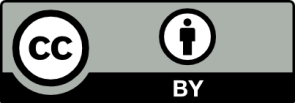 Erwartungshorizont:Beschreibe die Funktion des Funkens bei dieser chemischen Reaktion.Der Funken stellt bei dieser chemischen Reaktion die Aktivierungsenergie bereit, die notwendig ist, um die Reaktion zu starten („anzustoßen“). LISUMFachChemieChemieChemieKompetenzbereichMit Fachwissen umgehenMit Fachwissen umgehenMit Fachwissen umgehenKompetenzBasiskonzept: Energie-Konzept, EnergieumwandlungenBasiskonzept: Energie-Konzept, EnergieumwandlungenBasiskonzept: Energie-Konzept, EnergieumwandlungenNiveaustufe(n)FFFStandardDie Schülerinnen und Schüler können die Rolle der Aktivierungsenergie bei chemischen Reaktionen beschreiben.Die Schülerinnen und Schüler können die Rolle der Aktivierungsenergie bei chemischen Reaktionen beschreiben.Die Schülerinnen und Schüler können die Rolle der Aktivierungsenergie bei chemischen Reaktionen beschreiben.ggf. ThemenfeldTF 3: Gase - zwischen lebensnotwendig und gefährlichTF 3: Gase - zwischen lebensnotwendig und gefährlichTF 3: Gase - zwischen lebensnotwendig und gefährlichggf. Bezug Basiscurriculum (BC) oder übergreifenden Themen (ÜT)BC SprachbildungBC SprachbildungBC Sprachbildungggf. Standard BCDie Schülerinnen und Schüler können Sachverhalte und Abläufe beschreiben.Die Schülerinnen und Schüler können Sachverhalte und Abläufe beschreiben.Die Schülerinnen und Schüler können Sachverhalte und Abläufe beschreiben.AufgabenformatAufgabenformatAufgabenformatAufgabenformatoffen  x	offen  x	halboffen	geschlossen	Erprobung im Unterricht:Erprobung im Unterricht:Erprobung im Unterricht:Erprobung im Unterricht:Datum Datum Jahrgangsstufe: Schulart: VerschlagwortungAktivierungsenergie, chemische ReaktionAktivierungsenergie, chemische ReaktionAktivierungsenergie, chemische Reaktion